 Kołobrzeg 03.04.2020r.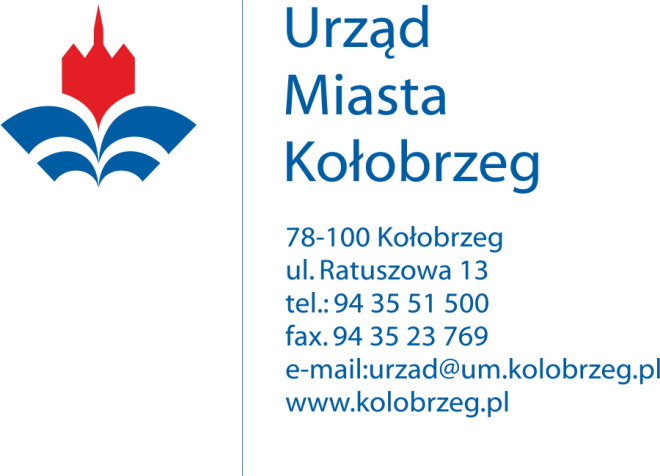 Wykonawcy biorący udział w postępowaniuBZ.271.9.2020.IIDotyczy: postępowania prowadzonego w trybie przetargu nieograniczonego na zadanie:„Świadczenie usługi polegającej na utrzymaniu zieleni miasta Kołobrzeg”Gmina Miasto Kołobrzeg – Urząd Miasta Kołobrzeg, jako Zamawiający informuje, że w ww. postępowaniu, identyfikator postępowania nadany przez miniPortal (https://miniportal.uzp.gov.pl/) to:049c086c-cfee-409b-832f-32d0d83418f8